Согласовано                                                                                         УтверждаюНачальник отдела образования                                           Директор МБОУ «Гимназия № 1»___________ Е.В. Воробьев                                                 ____________ В.П. Кривушина                                                                                                Приказ № 96 от 02.09.2013г.        Календарныйучебный   графикМБОУ   «Гимназии  №1»на   2013 - 2014   учебный   год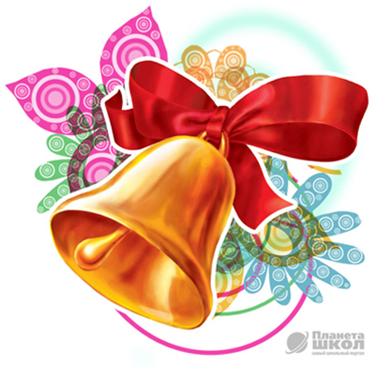 Пояснительная запискаКалендарный  учебный  график на 2013- 2014   учебный   год  составлен в соответствии с требованиями следующих нормативных правовых документов:Федерального закона «Об образовании в Российской Федерации» от 29.12.2012г. № 273;Постановления Правительства РФ от 19.03.2001 №196 «Об утверждении типового положения об общеобразовательном учреждении»;Постановления Главного государственного санитарного врача Российской федерации от 29.12.2010г. № 189 «Об утверждении СанПиН 2.4.2.2821-10 «Санитарно-эпидемиологические требования к условиям и организации обучения в общеобразовательных учреждениях»»;Приказа Минобрнауки РФ от 09.03. 2004г. № 1312 «Об утверждении федерального базисного  учебного  плана и примерных  учебных  планов для образовательных учреждений Российской Федерации, реализующих программы общего образования»;Приказа Минобрнауки РФ от 22.09.2011г. №2357 «О внесении изменений в Федеральный государственный образовательный стандарт начального общего образования, утвержденный приказом Министерства образования и науки Российской федерации от 6 октября 2009г. № 373»;Устава  МБОУ  «Гимназии  №1».  МБОУ   «Гимназия  №1» (далее Гимназия) является учреждением, реализующим общеобразовательные программы начального общего, основного общего и среднего общего образования, обеспечивающим дополнительную (профильную) подготовку учащихся по различным предметам  учебного  плана. Гимназия ориентирована на обучение и воспитание детей, способных к активному интеллектуальному труду, формирование широко эрудированной, высоконравственной личности, готовой к творческой и исследовательской деятельности. В  2013 - 2014  учебном  году  в гимназии скомплектовано 20 класса-комплекта. Количество профильных классов– 1 (10а класс, социально-гуманитарный).Количество групп продлённого дня- 1Обучение детей в 1-х классах проводится с соблюдением следующих требований: учебные занятия проходят в первую смену; 5-дневная учебная неделя; в середине учебного дня организована динамическая пауза; использован ступенчатый режим; обучение осуществляется без домашних заданий и балльного оценивания знаний первоклассников.В целях профилактики переутомления учащихся в гимназии предусмотрены следующие меры:Подвижные игры на перемене (1-4 классы), спортивный час в ГПД, уроки физкультуры, внеклассные спортивные занятия и соревнования, дни здоровья, самостоятельные занятия физкультурой.Равномерное распределение периодов учебного времени и каникул (триместровая форма организации образовательного процесса).  В середине каждого триместра и между ними - каникулы, продолжительностью от 4 до 9 дней. Таким образом, количество каникул в учебном году – пять, шестые – летние. Дополнительные каникулы для учащихся 1х классов предоставляются.Продолжительность учебного года составляет:1 классы – 33 учебные недели;2-8, 10 классы –  не менее 34-х  учебных недель;9,11 классы – 34 учебные недели.Продолжительность уроков во 2-11х классах составляет 40 минут. Продолжительность перемен между уроками  - 15 минут каждая. Организация образовательного процессаРаспределение  учебных периодовПроведение промежуточной аттестации в переводных классах       Промежуточная аттестация в переводных классах (в 5-8, 10 классах) проводится без прекращения общеобразовательного процесса в соответствии с Уставом гимназии и решением педагогического совета образовательного учреждения.Проведение государственной (итоговой) аттестации в 9 и 11-х классах        Срок проведения государственной (итоговой) аттестации обучающихся в 9,11-х классах устанавливается Министерством образования и науки Российской Федерации.Режим работы гимназии В режиме  5  дневной недели обучаются: 1а, 1б классы;в режиме 6 дневной недели обучаются:  2-11-е классы.Сменность занятий:1-я смена: 1а, 1б; 3; 5а, 5б; 6а, 6б; 7; 8а, 8б; 9а, 9б; 10а, 10б; 11а, 11б;2-я смена: 2а, 2б; 4а, 4б.Расписание звонков:1-я ступеньк-во2-я ступеньк-во3-я ступеньк-во1 класс25 класс210 класс22 класс26 класс211 класс23 класс17 класс14 класс28 класс29 класс27944- классыПредельно допустимая аудиторная учебная нагрузка от 21 до 26 часов1й класс – 35 мин;2 -4е классы – 40 мин5 – 9 классыПредельно допустимая  аудиторная учебная нагрузка  от 32 до 36 часов40 минут10 – 11 классыПредельно допустимая  аудиторная учебная нагрузка   37 часов40 минутУчебные неделиПродолжительность периодаКаникулыПродолжительность каникулI триместрI триместрI триместрI триместр02.09 – 05.1014.10 – 20.115 недель5 недель 2 дня06.10 – 13.1021.11 – 24.118 дней4 дняII  триместрII  триместрII  триместрII  триместр25.11 – 30.12– 18.025 недели 1 день5 недель 5 дней31.01– 08.0119.02 –23.029 дней5 днейIII триместрIII триместрIII триместрIII триместр25.02 – 10.0416.04 – 31.056 недель 2 дня6 недель 2дня11.04 – 15.045 днейурок 1-я смена2-я смена1й  урок8.30 – 9.1013.05 – 13.452й  урок9.25 – 10.0514.00 – 14.403й  урок10.20 – 11.0014.55 – 15.354й  урок11.15 – 11.5515.50 – 16.305й  урок12.10 – 12.5016.40 – 17.206й  урок13.05 – 13.4517.30 – 18.10